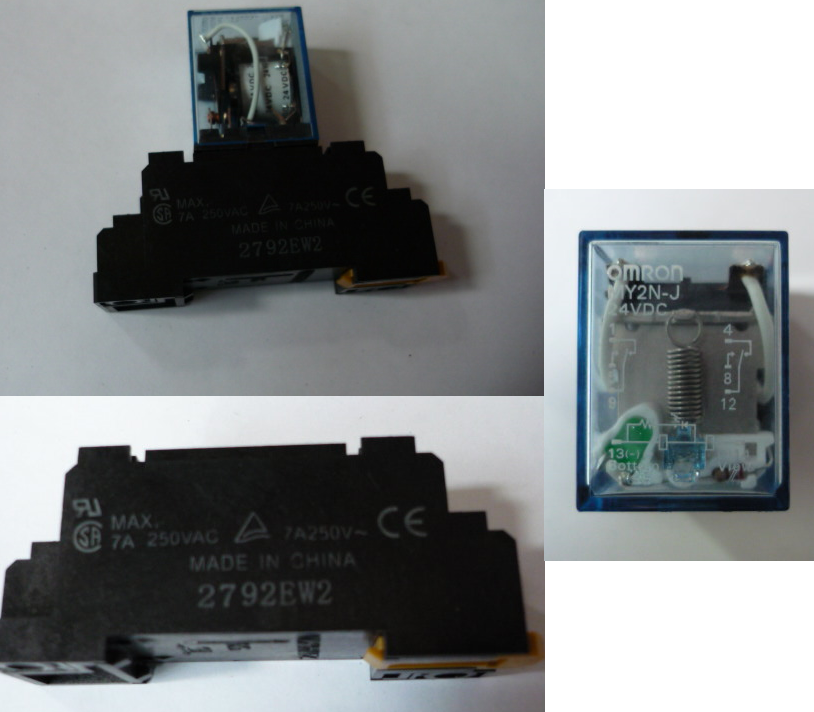 Код из 1САртикулНаименование/ Бренд/ПоставщикГабаритыД*Ш*В,ммМасса,грМатериалМесто установки/НазначениеF0036358нетРеле MY2N-J 24VDC с монтажной колодкойLколодки=71 Wколодки=22 H реле=35 W=27W1=20пластмассаКромкооблицовочные станки/Mira 6F0036358нетLколодки=71 Wколодки=22 H реле=35 W=27W1=20пластмассаКромкооблицовочные станки/Mira 6F0036358нетHSCLколодки=71 Wколодки=22 H реле=35 W=27W1=20пластмассаКромкооблицовочные станки/Mira 6